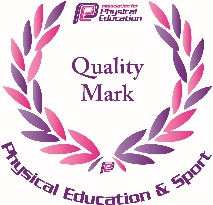 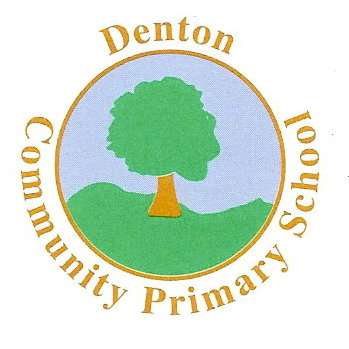 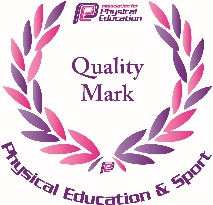 Tuesday, 26th June 2018Turtle Class Recorder Concert! Dear Parents and Carers,Thank you for the return slips you have already given back to me regarding the Recorder Concert, but unfortunately we have had to change the time to 9:10am.  I apologise if this is no longer convenient to you, but we are having to juggle our days to accommodate the KS2 performance rehearsals!The newly confirmed Recorder Concert date and time is Wednesday, 4th July at 9:10am!I hope you are still able to come and enjoy our musical extravaganza!Kind regards,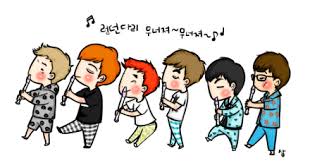 Miss C Wheelhouse---------------------------------------------------------------------------------------------------Turtle Class Recorder Concert – Wednesday, 4th July, 9:10amName of Turtle ______________________________Number of adults attending ___________